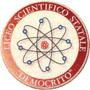 MINISTERO DELL’ISTRUZIONE, DELL’UNIVERSITÀ E DELLA RICERCA UFFICIO SCOLASTICO REGIONALE PER IL LAZIO	LICEO STATALE “DEMOCRITO”CLASSICO e SCIENTIFICOViale Prassilla, 79 – 00124 Roma – telefono 06/50915581 – fax 06/5090861 - Distretto XXICod. Fisc. 97040180586 – e-mail: RMPS65000Q@istruzione.it – indirizzo internet: www.liceodemocrito.edu.itCod. Mecc. RMPS65000QSuccursali: Largo Theodor Herzl, 51 – 00124 Roma tel.06/50930478 fax 06/5090133SCHEDA PER RENDICONTAZIONEAnno scolastico 2022-2023AREA SCIENTIFICAOBIETTIVI FORMATIVI PRIORITARI RAGGIUNTI,  Legge 107/2015 Comma 7 a: valorizzazione e potenziamento delle competenze linguistiche, con particolare riferimento all'italiano nonché alla lingua inglese e ad altre lingue dell'Unione europea, anche mediante l'utilizzo della metodologia Content language integrated learning.Comma 7 b :Potenziamento delle competenze nella pratica e nella cultura musicali, nell'arte e nella storia dell'arte, nel cinema, nelle tecniche e nei media di produzione e di diffusione delle immagini e dei suoni, anche mediante il coinvolgimento dei musei e degli altri istituti pubblici e privati operanti in tali settori.Comma 7 h: Valorizzazione della scuola intesa come comunità attiva, aperta al territorio e in grado di sviluppare e aumentare l'interazione con le famiglie e con la comunità locale, comprese le organizzazioni del terzo settore e le imprese.Comma 7 i: incremento dell'alternanza scuola-lavoro nel secondo ciclo di istruzioneComma 7 m «valorizzazione della scuola intesa come comunità attiva, aperta al territorio e in grado di sviluppare e aumentare l’interazione con le famiglie e con la comunità locale, comprese le organizzazioni del terzo settore e le imprese.Comma 7 q: individuazione  di  percorsi  e  di  sistemi  funzionali  alla premialita' e alla valorizzazione del merito  degli  alunni  e  degli studentiData                                                                                                                                       FirmaSEZIONE 1Nome del Progetto.................................................................................................................................................................Docente/i Referente/i............................................................................................................................................................N. alunni o N. classi partecipanti...............................................................................................................................................Altro............................................................................................................................................................................................SEZIONE 2TRAGUARDI FORMATIVIIndicare il traguardo/i traguardi raggiunto/iMiglioramento della qualità degli apprendimentiPotenziamento delle conoscenze disciplinari e interdisciplinari Miglioramento degli esiti finaliPotenziamento della lingua inglese attraverso lo scambio su varie tematiche interdisciplinari e trasversalSviluppo  del creative writingRinforzo delle competenze digitali  Apprendimento cooperativo e collaborativo  Sviluppo delle capacità relazionali    Inclusione Superamento di barriere psicologiche,    Potenziamento e valorizzazione delle proprie capacità. Sviluppo  del senso di appartenenzaPromozione di rapporti di fiducia e di nuovi legami di comunità Sviluppo di atteggiamenti di solidarietà e interazione dialogica.Attivazione di processi di effettivo scambio e generalizzazione dei contenuti appresiValorizzazione della competizione come strumento di apprendimento cooperativo e promozione di  rapporti efficaci e solidali.Altro